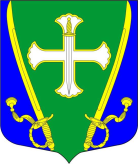 МУНИЦИПАЛЬНЫЙ СОВЕТ МУНИЦИПАЛЬНОГО ОБРАЗОВАНИЯМУНИЦИПАЛЬНЫЙ ОКРУГ СЕМЕНОВСКИЙСерпуховская ул., д.16, Санкт-Петербург, 190013, тел/факс (812)316-26-30, 
e-mail:  ms@mosemenovskiy.ru    http://www.семеновский.рфОКПО 48953264 ОГРН 1037851036376 ИНН 7826025883 КПП 783801001РЕШЕНИЕ № ___г. Санкт-Петербург                                                                                  ________ 2020О назначении публичных слушанийпроекта Решения Муниципального советаМуниципального образования муниципальный округ Семеновский«О внесении изменений и дополнений в Устав внутригородского муниципального образования Санкт-Петербурга муниципальный округ Семеновский»В соответствии с положениями Федерального закона «Об общих принципах организации местного самоуправления в Российской Федерации», Устава внутригородского муниципального образования Санкт-Петербурга муниципальный округ Семеновский, Муниципальный совет Муниципального образования муниципальный округ Семеновский   РЕШИЛ:Провести публичные слушания проекта решения МС МО МО Семеновский «О внесении изменений и дополнений в Устав внутригородского муниципального образования Санкт-Петербурга муниципальный округ Семеновский» (далее – проект решения) 15 октября 2020 года в 17 часов 00 минут по адресу: Санкт-Петербург, ул. Серпуховская, д. 16;Утвердить Порядок учета предложений и порядок участия граждан в обсуждении проекта решения согласно Приложению 1 к настоящему Решению;Опубликовать в муниципальной газете «Семеновское время» информационное сообщение о проведении публичных слушаний, а также проект решения  (Приложение 2 к настоящему Решению) не позднее чем за 30 дней до даты проведения публичных слушаний;Сбор предложений и замечаний граждан по проекту решения осуществлять по адресу: Санкт-Петербург, ул. Серпуховская, д. 16;Настоящее решение подлежит официальному опубликованию.Глава МО МО Семеновский				                       Я.А. Липинский	Приложение 1 к РешениюМС МО МО Семеновский от ____ 2020 года № …ПОРЯДОКучета предложений и порядок участия граждан в обсуждении проектарешения МС МО МО Семеновский «О внесении изменений и дополнений в Устав внутригородского муниципального образования Санкт-Петербурга муниципальный округ Семеновский»1.	Настоящий порядок обсуждения проекта решения МС МО МО Семеновский «О внесении изменений и дополнений в Устав внутригородского муниципального образования Санкт-Петербурга муниципальный округ Семеновский» (далее – проект решения) принят в целях выявления, учета мнения и интересов населения по вопросу, вынесенному на публичные слушания.2.	Все заинтересованные лица и жители МО МО Семеновский могут дополнительно ознакомиться с проектом решения по адресу: Санкт-Петербург, ул. Серпуховская, д. 16 (в часы работы) или на официальном сайте муниципального образования в сети Интернет по адресу семеновский.рф. 3.	Участники публичных слушаний вправе представить свои письменные предложения и замечания, касающиеся обсуждаемого вопроса, для включения их в протокол публичных слушаний до 15.10.2020 по указанному в пункте 2 адресу.4.	Письменные предложения и замечания подписываются подающим лицом с указанием фамилии, имени, отчества, адреса регистрации по месту жительства (пребывания).5.	Перед началом публичных слушаний его участники регистрируются в листе регистрации, указывая фамилию, имя, отчество и адрес регистрации по месту жительства (пребывания).6.	В ходе проведения публичных слушаний участники могут задавать вопросы, вносить предложения и замечания по теме проведения слушаний, которые в обязательном порядке фиксируются в протоколе публичных слушаний.7.	По итогам публичных слушаний принимается решение в форме рекомендательного заключения, которое направляется в МС МО МО Семеновский.Глава МО МО Семеновский                                                              Я.А. ЛипинскийПриложение 2 к РешениюМС МО МО Семеновский от ______ 2020 года № МУНИЦИПАЛЬНЫЙ СОВЕТ МУНИЦИПАЛЬНОГО ОБРАЗОВАНИЯМУНИЦИПАЛЬНЫЙ ОКРУГ СЕМЕНОВСКИЙСерпуховская ул., д.16, Санкт-Петербург, 190013, тел/факс (812)316-26-30, 
e-mail:  ms@mosemenovskiy.ru    http://www.семеновский.рфОКПО 48953264 ОГРН 1037851036376 ИНН 7826025883 КПП 783801001РЕШЕНИЕ № ___г. Санкт-Петербург                                                                                  ________ 2020«О внесении изменений и дополнений в Устав внутригородского муниципального образования Санкт-Петербурга муниципальный округ Семеновский»	В соответствии с положениями Федерального закона «Об общих принципах организации местного самоуправления в Российской Федерации», Закона        Санкт-Петербурга «Об организации местного самоуправления в                        Санкт-Петербурге», Устава МО МО Семеновский Муниципальный совет Муниципального образования муниципальный округ Семеновский решил:Внести следующие изменения и дополнения в Устав МО МО Семеновский:Дополнить пункт 4 статьи 34 новым абзацем следующего содержания:«Депутату, осуществляющему свои полномочия на непостоянной основе, для осуществления своих полномочий на непостоянной основе гарантируется сохранение места работы (должности) на период, продолжительность которого составляет в совокупности три рабочих дня в месяц.»;Дополнить пункт 9 статьи 42 новыми абзацами следующего содержания:«Обнародованием муниципального правового акта считается размещение его полного текста на государственном языке Российской Федерации в библиотеке, действующей на территории Адмиралтейского района Санкт-Петербурга, а также доведение муниципального правового акта до всеобщего сведения путем размещения на стендах для официальной информации МО МО Семеновский и в помещениях органов местного самоуправления МО МО Семеновский, доступ в которые обеспечен неопределенному кругу лиц. Обнародованием муниципального правового акта считается также его размещение на официальном сайте МО Семеновский округ в сети «Интернет» - семеновский.рф.Обнародование муниципального правового акта должно обеспечивать возможность беспрепятственного ознакомления с его содержанием населению МО МО Семеновский и иным лицам, чьи права и свободы затрагивает муниципальный правовой акт.»;2.	Направить настоящее Решение в адрес Главного управления министерства юстиции Российской Федерации по Санкт-Петербургу в установленном действующим законодательством порядке.3.	Настоящее Решение подлежит официальному опубликованию (обнародованию) после государственной регистрации и вступает в силу после официального опубликования (обнародования).Глава МО МО Семеновский					             Я.А. Липинский